28 апреля в нашем дошкольном образовательном учреждении стартовала Всероссийская акция «Георгиевская ленточка». Цель акции : воспитание патриотизма, чувства гордости за подвиг своего народа, сохранение памяти о событиях Великой Отечественной войны, бережного и уважительного отношения к символу победы – георгиевской ленточке.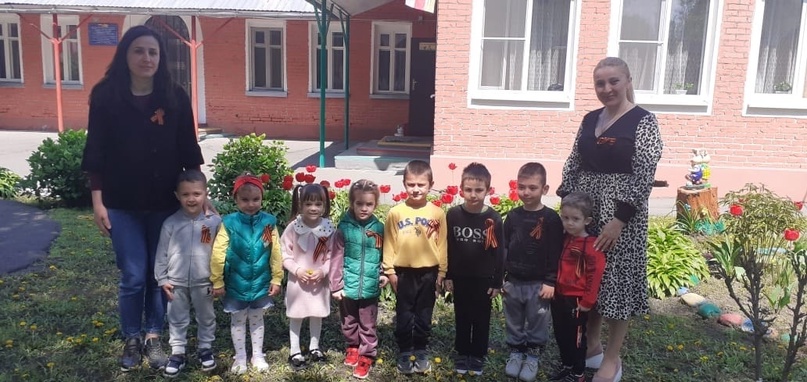 